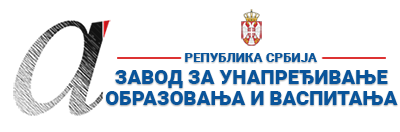 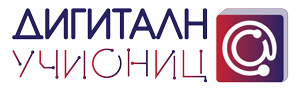 ПРИПРЕМА ЗА ЧАС*Уз припрему за час пожељно је приложити и презентацију коришћену за реализацију часа (уколико је презентација коришћена). Презентација се може урадити у било ком софтверу за израду презентација (PowerPoint, Google Slide, Prezi, Zoho Show, Sway, Canva или било који други). Уколико је презентација урађена у онлајн апликацији, доставља се тако што се линк ка презентацији наводи у обрасцу у реду „13. Линкови“.**Ред „14. Начини провере остварености исхода“ и „15. Оквир за преиспитивање оствареног часа“ се попуњава ако је час реализован.***Уколико наставник жели у припрему за час може уврстити и додатне описе (нпр. стандарди, кључни појмови, корелација, међупредметне компетенције и сл.). Ове описе навести на крају припреме (после реда 15.) додавањем нових редова у табелу.****НАЈКВАЛИТЕТНИЈЕ ПРИПРЕМЕ ЗА ЧАС БИЋЕ ПОСТАВЉЕНЕ У БАЗУ РАДОВА НА САЈТУ ПРОЈЕКТА https://digitalnaucionica.edu.rs/МОГУЋИ ТОК ЧАСА ПРИЛОГ 1ПРИЛОГ 21. ШколаОШ “Војислав Вока Савић“МестоЛазаревацЛазаревацЛазаревац2. Наставник (име и презиме)Милена МиловановићМилена МиловановићМилена МиловановићМилена МиловановићМилена Миловановић3. Предмет:ГеографијаГеографијаГеографијаРазред Шести4. Наставна тема - модул:Географска картаГеографска картаГеографска картаГеографска картаГеографска карта5. Наставна јединица:Појам карте и њен развој кроз историјуПојам карте и њен развој кроз историјуПојам карте и њен развој кроз историјуПојам карте и њен развој кроз историјуПојам карте и њен развој кроз историју6. Циљ наставне јединице:Упознавање са  појмовима картографија и картографи као и са историјским и савременим развојем картографијеУпознавање са  појмовима картографија и картографи као и са историјским и савременим развојем картографијеУпознавање са  појмовима картографија и картографи као и са историјским и савременим развојем картографијеУпознавање са  појмовима картографија и картографи као и са историјским и савременим развојем картографијеУпознавање са  појмовима картографија и картографи као и са историјским и савременим развојем картографије7. Очекивани исходи:Разуме како се кроз  историју развијао начин израде географских каратаРазуме  утицај великих географских открића  и техничких проналазака на израду каратаОбјасни због чега ни једна географска карта није у потпуности тачна.Познаје појмове  дигитална картографија и ГИСРазуме како се кроз  историју развијао начин израде географских каратаРазуме  утицај великих географских открића  и техничких проналазака на израду каратаОбјасни због чега ни једна географска карта није у потпуности тачна.Познаје појмове  дигитална картографија и ГИСРазуме како се кроз  историју развијао начин израде географских каратаРазуме  утицај великих географских открића  и техничких проналазака на израду каратаОбјасни због чега ни једна географска карта није у потпуности тачна.Познаје појмове  дигитална картографија и ГИСРазуме како се кроз  историју развијао начин израде географских каратаРазуме  утицај великих географских открића  и техничких проналазака на израду каратаОбјасни због чега ни једна географска карта није у потпуности тачна.Познаје појмове  дигитална картографија и ГИСРазуме како се кроз  историју развијао начин израде географских каратаРазуме  утицај великих географских открића  и техничких проналазака на израду каратаОбјасни због чега ни једна географска карта није у потпуности тачна.Познаје појмове  дигитална картографија и ГИС8. Методе рада:Монолошка, дијалошка, рад са текстом, илустративно-демонстративна Монолошка, дијалошка, рад са текстом, илустративно-демонстративна Монолошка, дијалошка, рад са текстом, илустративно-демонстративна Монолошка, дијалошка, рад са текстом, илустративно-демонстративна Монолошка, дијалошка, рад са текстом, илустративно-демонстративна 9. Облици рада:Индивидуални, фронтални, рад у паруИндивидуални, фронтални, рад у паруИндивидуални, фронтални, рад у паруИндивидуални, фронтални, рад у паруИндивидуални, фронтални, рад у пару10. Потребна опрема / услови / наставна средства за реализацију часаКомпјутер, пројектор, пројекционо платноКомпјутер, пројектор, пројекционо платноКомпјутер, пројектор, пројекционо платноКомпјутер, пројектор, пројекционо платноКомпјутер, пројектор, пројекционо платно11. Дигитални образовни материјали / дигитални уџбеници коришћени за реализацију часаДигитални уџбеник, Логос, 2019.,  аутори: Снежана Вујадиновић, Рајко Голић, Дејан ШабићДигитални уџбеник, Логос, 2019.,  аутори: Снежана Вујадиновић, Рајко Голић, Дејан ШабићДигитални уџбеник, Логос, 2019.,  аутори: Снежана Вујадиновић, Рајко Голић, Дејан ШабићДигитални уџбеник, Логос, 2019.,  аутори: Снежана Вујадиновић, Рајко Голић, Дејан ШабићДигитални уџбеник, Логос, 2019.,  аутори: Снежана Вујадиновић, Рајко Голић, Дејан ШабићПланиране активности наставникаПланиране активности ученикаПланиране активности ученикаПланиране активности ученикаПланиране активности ученика12.1. Уводни део часа Поставља  питања везана за нову наставну јединицу.   Мотивише  ученике откривајући им да већ поседују корисна знања за савладавање новог градива.Најављује наставну јединицу.Прате инструкције за рад. Одговарају на питања.Прате инструкције за рад. Одговарају на питања.Прате инструкције за рад. Одговарају на питања.Прате инструкције за рад. Одговарају на питања.12.2. Средишњи део часаДаје инструкције за рад у паровимаДаје инструкције за праћење битних чињеница из видеа под насловом: ʺКако можемо видети светʺ на 3.  страни  у дигиталном уџбенику. Поставља питања.Даје инструкције за коришћење карте   5. страни дигиталног уџбеника   и траже битне појмове на карти у атласу.Помаже ученицима у раду.Позива ученике да решавају вежбања. Упућује  ученике да изведу закључке о могућностима картографа да израде што тачнију карту.Даје конкретне примере предности и практичне примене дигиталне картографије.Прате инструкције за рад.Гледају видео  снимак.Учествују у анализи видео снимка према инструкцијама за рад у пару.Постављају питања.Решавају вежбања.Одговарају на питања.Посматрају, наводе  примере и изводе закључке.Прате инструкције за рад.Гледају видео  снимак.Учествују у анализи видео снимка према инструкцијама за рад у пару.Постављају питања.Решавају вежбања.Одговарају на питања.Посматрају, наводе  примере и изводе закључке.Прате инструкције за рад.Гледају видео  снимак.Учествују у анализи видео снимка према инструкцијама за рад у пару.Постављају питања.Решавају вежбања.Одговарају на питања.Посматрају, наводе  примере и изводе закључке.Прате инструкције за рад.Гледају видео  снимак.Учествују у анализи видео снимка према инструкцијама за рад у пару.Постављају питања.Решавају вежбања.Одговарају на питања.Посматрају, наводе  примере и изводе закључке.12.3. Завршни део часаПодстиче ученике на комуникацију у циљу обнављања и провере савладаности теме.Процењује усвојеност градива.Одговарају на питања у циљу проверавања усвојености градива.Одговарају на питања у циљу проверавања усвојености градива.Одговарају на питања у циљу проверавања усвојености градива.Одговарају на питања у циљу проверавања усвојености градива.13. Линкови ка презентацији уколико је она урађена у онлајн алату ка дигиталном образовном садржају уколико је доступан на интернету ка свим осталим онлајн садржајима који дају увид у припрему за час и његову реализацију https://drive.google.com/file/d/1OyW4pZeaD2gnoyNCY1uEx4S7M-T8PazS/view?usp=sharing https://drive.google.com/open?id=1GbsIzxyPL74lTFbW1WWGcHpq9tg1YkZ2&usp=sharinghttps://drive.google.com/file/d/1OyW4pZeaD2gnoyNCY1uEx4S7M-T8PazS/view?usp=sharing https://drive.google.com/open?id=1GbsIzxyPL74lTFbW1WWGcHpq9tg1YkZ2&usp=sharinghttps://drive.google.com/file/d/1OyW4pZeaD2gnoyNCY1uEx4S7M-T8PazS/view?usp=sharing https://drive.google.com/open?id=1GbsIzxyPL74lTFbW1WWGcHpq9tg1YkZ2&usp=sharinghttps://drive.google.com/file/d/1OyW4pZeaD2gnoyNCY1uEx4S7M-T8PazS/view?usp=sharing https://drive.google.com/open?id=1GbsIzxyPL74lTFbW1WWGcHpq9tg1YkZ2&usp=sharinghttps://drive.google.com/file/d/1OyW4pZeaD2gnoyNCY1uEx4S7M-T8PazS/view?usp=sharing https://drive.google.com/open?id=1GbsIzxyPL74lTFbW1WWGcHpq9tg1YkZ2&usp=sharing14. Начини провере остварености исхода  Задаци из презентације, задаци у радном уџбенику, активност на часу, евалуациони листић - дат у виду прилога 1  на крају припреме.  Задаци из презентације, задаци у радном уџбенику, активност на часу, евалуациони листић - дат у виду прилога 1  на крају припреме.  Задаци из презентације, задаци у радном уџбенику, активност на часу, евалуациони листић - дат у виду прилога 1  на крају припреме.  Задаци из презентације, задаци у радном уџбенику, активност на часу, евалуациони листић - дат у виду прилога 1  на крају припреме.  Задаци из презентације, задаци у радном уџбенику, активност на часу, евалуациони листић - дат у виду прилога 1  на крају припреме.15. Оквир за преиспитивање оствареног часа: планирани начини провере остварености исхода;избор активности;одступања/потешкоће приликом остваривања планираног. Шта бих  променио/ла, другачије урадио/ла?Начин самоевалуирања наставника је дат у прилогу 2.Начин самоевалуирања наставника је дат у прилогу 2.Начин самоевалуирања наставника је дат у прилогу 2.Начин самоевалуирања наставника је дат у прилогу 2.Начин самоевалуирања наставника је дат у прилогу 2.Уводни део часа:10 минутаУченици одговарају на питања из презентације  индивидуално у свеску  према упутству наставника да оставе простор за допуну одговора на крају часа.Шта је географска карта?Ко се бави израдом географских карата?Од када се израђују географске карте?Шта је утицало на побољшања у изради карте?Да ли на карти може верно да се прикаже Земљина површина?Колику предност нам пружа дигитална географијаНеколико ученика  чита  одговоре.Наставник похваљује најуспешније покушаје. Главни део часа:30 минутаНаставник позива ученике да реше  вежбе које приказује  у PowerPoint презентацији.   Ученици усмено одговарају на питања.Наставник приказује ученицима  видео-снимак са 3. стране дигиталног уџбеника: „Како можемо видети свет“ . Задатак ученика је да  поставе два питања из филма на папир.  Ученици размењују питања у пару и самостално или уз помоћ свог друга у пару  дају одговоре. Наставник позива ученике да реше још једну вежбу везану за видео снимак: „Како можемо видети свет“.Наставник приказује ученицима  видео снимак на 4.страни  дигиталног уџбеника: „Магеланово путовање“ и позива ученике да на карти Света пронађу  топониме који се  помињу у филму.Наставник позива ученике да погледају страну  5 на којој се налази карта великих географских открића  са освртом на Магеланово и Колумбово путовање и напоменом да им је она неопходна за решавање следећег задатка. 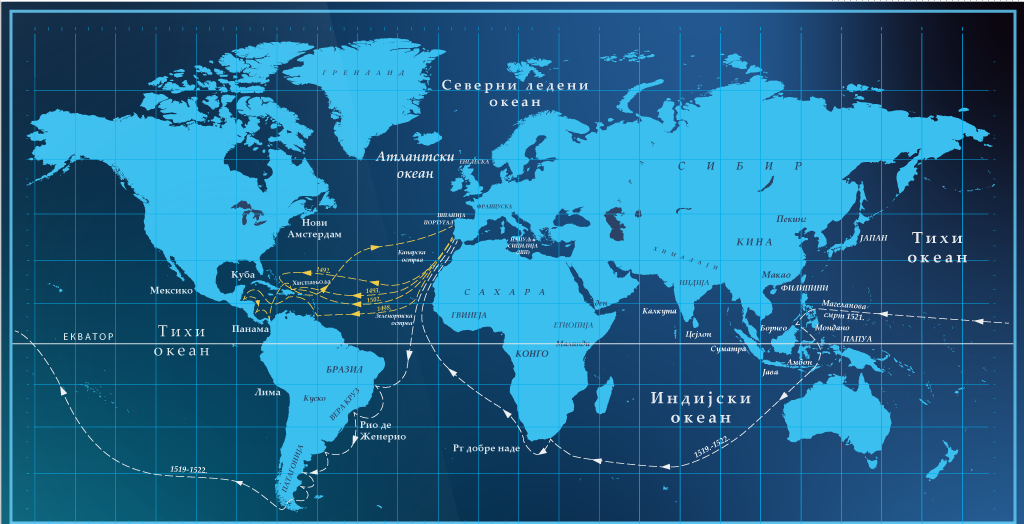 У циљу истицања  предности и практичне примене савремене картографије наставник приказује како  изгледа израда сопствене мапе и обавештава  ученике да више информација о томе могу сазнати на часовима географске секције.  Завршни део часа:5 минутаУченици имају задатак да допуне своје одговоре на питања са почетка часа.Сада знамОчекивани одговори:1.Географска карта је умањени  приказ Земљине површине или њеног дела на равној површини.2. Израдом географских карата се баве картографи.3. Најстарија карта Света потиче из Вавилона (око 600. године п.н.е).4. Велика географска открића и технички проналасци су допринели развоју картографије. 5. Не може у потпуности верно да се прикаже Земљина површина.6. Израда дигиталних карата је бржа и омогућава брже измене података ( нпр. промена граница).ПРОЦЕНА РАДА УЧЕНИКА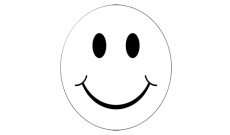 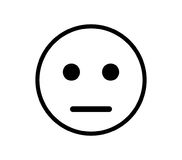 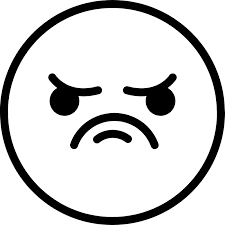 1. Сви ученици су учествовали у раду2. Пажљиво сам слушао наставника/цу3. Лепо сам се провео/ла данас на часуПРОЦЕНА РАДА НАСТАВНИКАУ потпуности се слажемНемам став у вези са тимУопште се не слажем1. Сви ученици су учествовали у раду2. Одступање од планираног?3. Потешкоће током реализације часа?Шта бих урадио/ла другачије следећи пут?